Сегодня будет день воспоминаний.И в сердце тесно от высоких слов.Сегодня будет день напоминанийО подвиге и доблести отцов.Этот день особенный, желанный,Солнце светит ярко в вышине.День Победы – праздник долгожданный,Отмечается у нас в стране.Всё дальше и дальше уходит в историю победный май сорок пятого года. Всё меньше и меньше остаётся в живых ветеранов Великой Отечественной войны. И очень важно в канун Дня Победы отметить своим вниманием ветеранов-участников военных событий и тружеников тыла.  В преддверии празднования 72 годовщины Победы в ВОВ  наш детский сад провёл  акцию «Письмо ветерану»,  активными участниками которой стали  дети и родители старших и подготовительной групп. Собравшись в изостудии дети и родители с большим удовольствием занимались сотворчеством - рисовали праздничные рисунки, писали искренние поздравления и пожелания ветеранам.  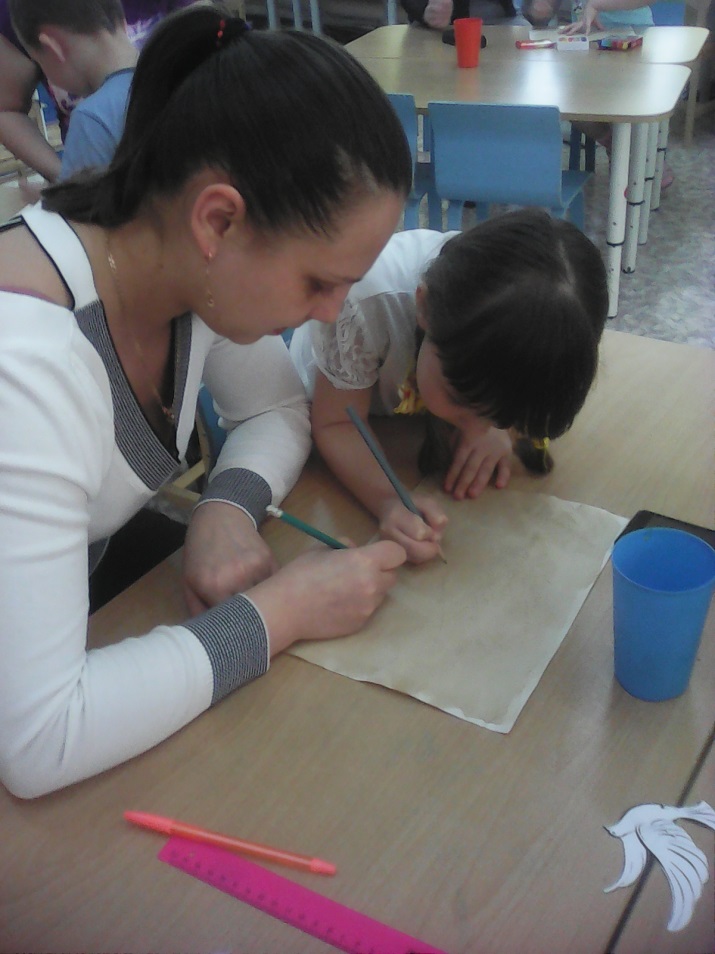 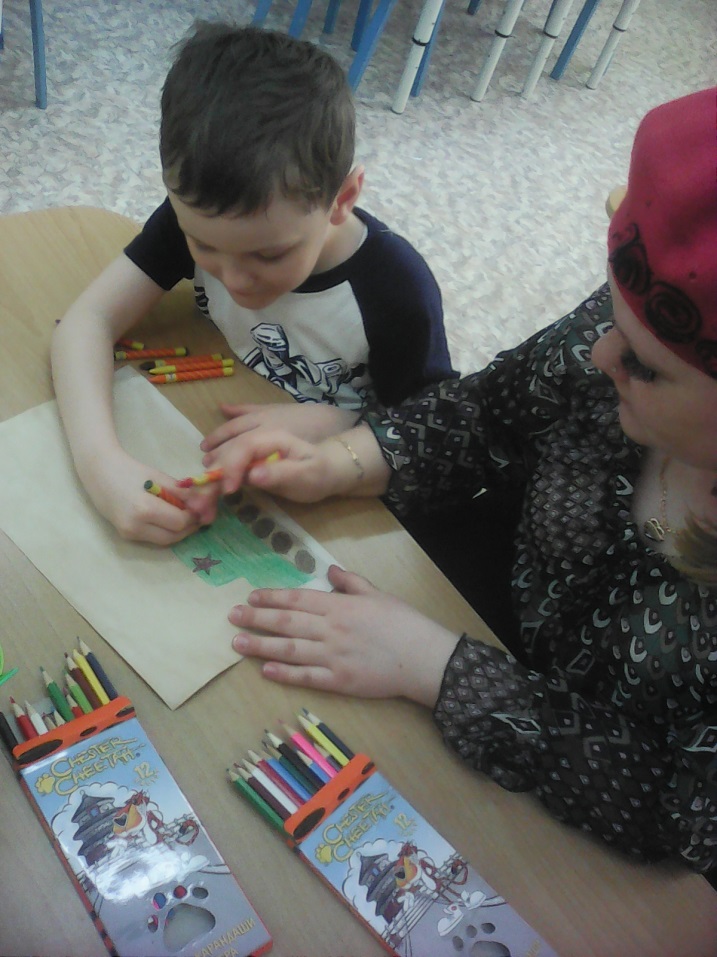 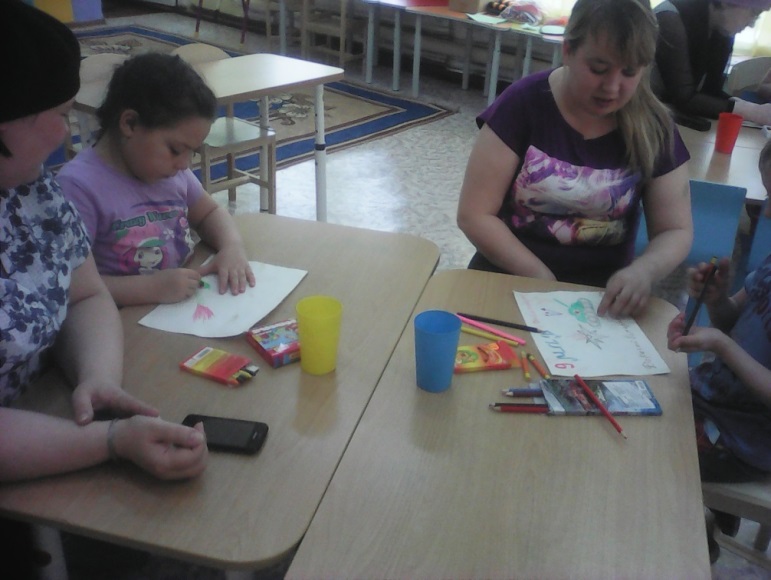 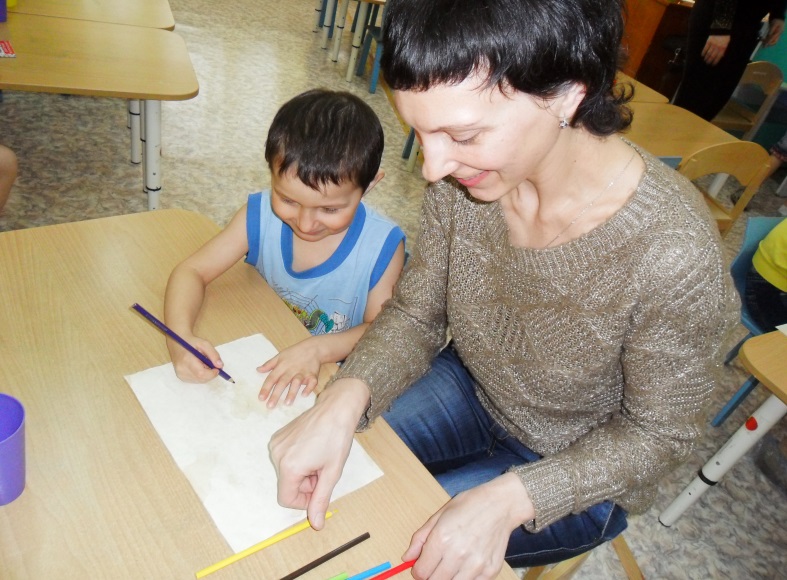 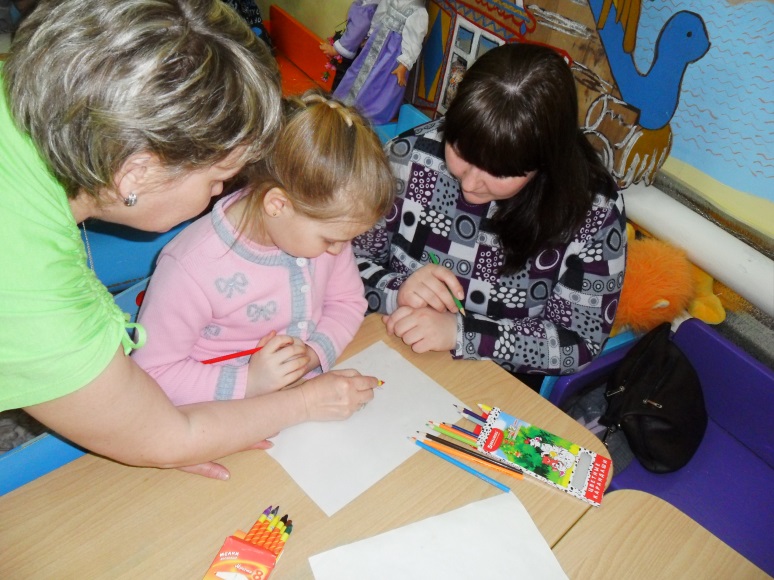 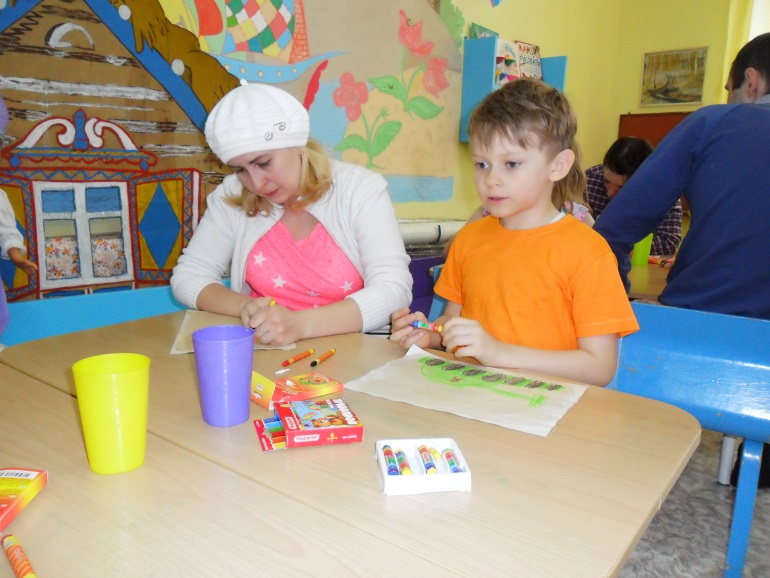 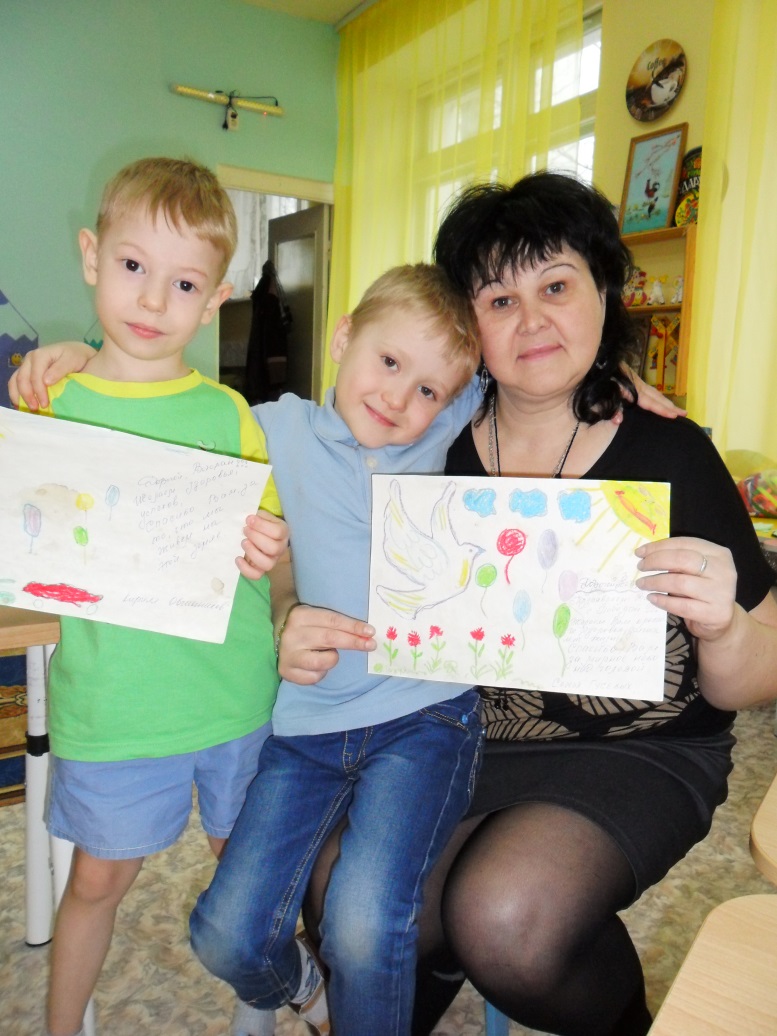 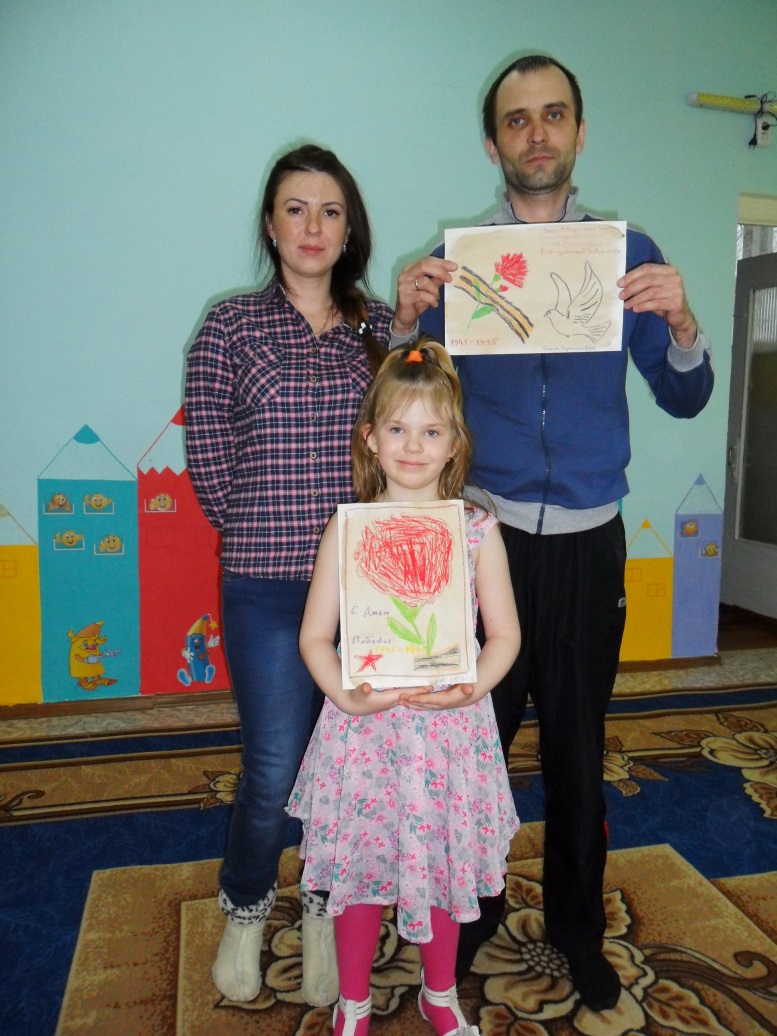 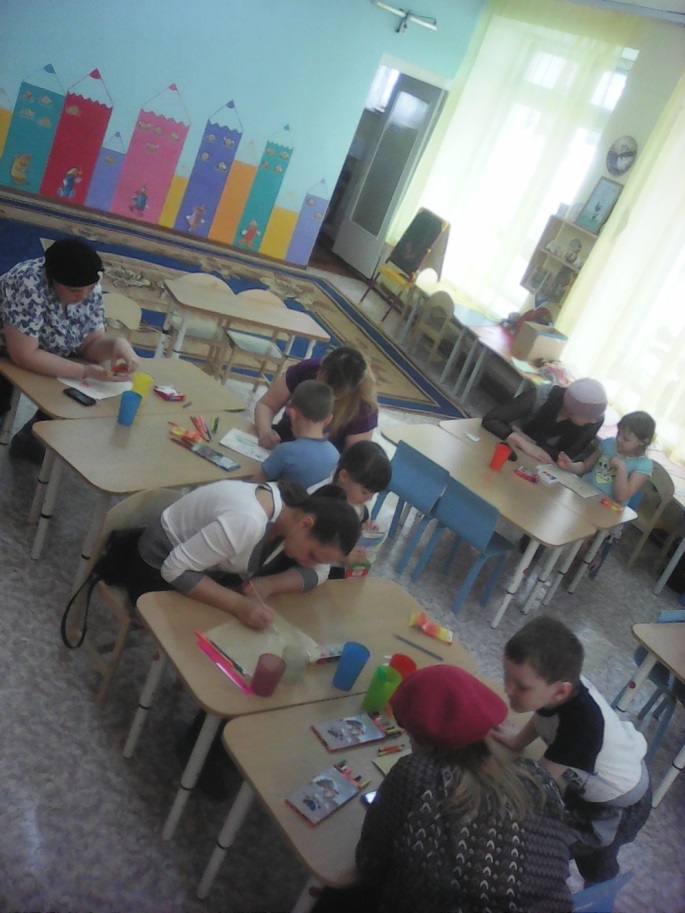 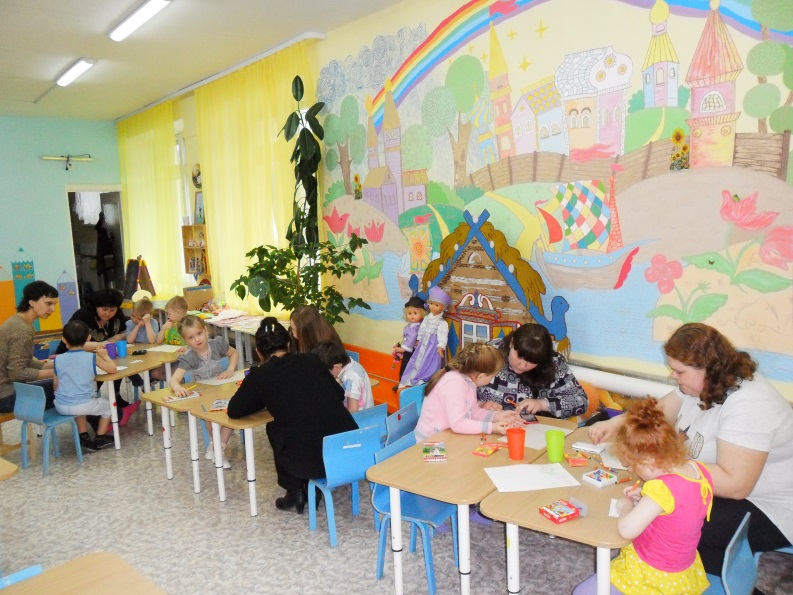 Свои письма участники акции сложили в виде «треугольника», так как это делали  во время войны наши солдаты, отправляя домой весточку маме, сестре, жене. Письма детей и родителей мы передали работникам музея, на концерте дети  вручили их  ветеранам ВОВ.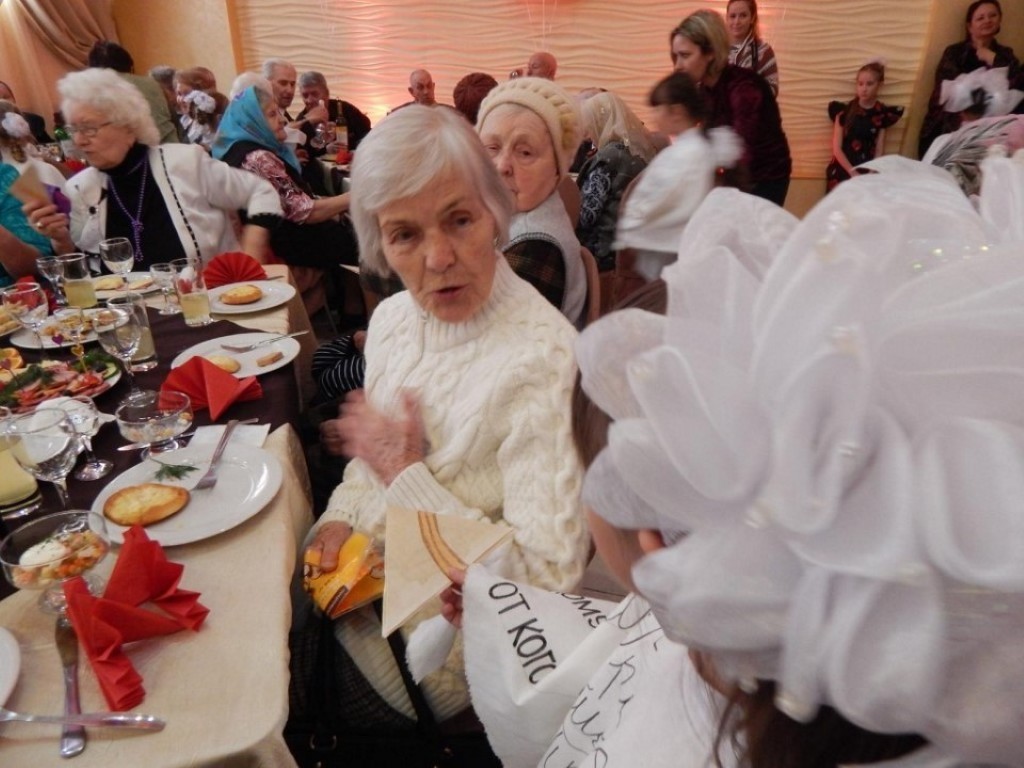 Статью подготовила: Цапалина Наталья Владимировна 